Pricing shall be inclusive of all labor, delivery costs and other expenses necessary to provide product in accordance with the specifications and terms and conditions of this bid document and your proposal.Year #1___________% of ticket sales ___________% of corporate sponsorshipsYears #2-5___________% of ticket sales ___________ % of corporate sponsorshipsDate by which the County will need to commit to a 2020 display without penalty ______________________.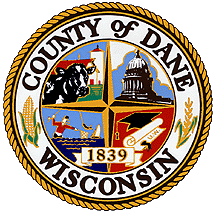 DANE COUNTYDEPARTMENT OF ADMINISTRATIONPURCHASING DIVISIONRFP REVENUE SHARING PROPOSALRevised 02/2020RFP NUMBER:120050RFP TITLE:Holiday Light Exhibit at the Henry Vilas ZooRFP DEADLINE:July 8, 20202:00 p.m. (CST)PROPOSALS MUST BE SUBMITTED TO:Purchasing Bid Dropboxwww.danepurchasing.com*Late, faxed, mailed, hand-delivered or unsigned proposals will be rejected* *Late, faxed, mailed, hand-delivered or unsigned proposals will be rejected* REVENUE SHARING PROPOSALREVENUE SHARING PROPOSALREVENUE SHARING PROPOSALREVENUE SHARING PROPOSALVENDOR NAME:DANE COUNTY VENDOR #: